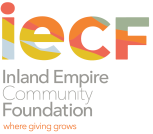 THE S.L. GIMBEL FOUNDATION SCHOLARSHIP FUND	Scholarship Information and CriteriaThe S.L. Gimbel Foundation Scholarship Fund provides financial support for low-income students who are currently enrolled as undergraduates at the California State University, San Bernardino (CSUSB) or the University of California, Riverside (UCR).  It may provide up to four-years of scholarship awards, or until graduation, for undergraduate students who have unmet need.  The scholarship awards are outright grant awards. No services will be required as a consequence of receiving the award.  Scholarship awards are for tuition, books, education fees, on campus housing and other educational expenses.   EligibilityUndergraduate low income students, accepted to attend CSUSB or UCR and current undergraduate CSUSB or UCR students from all backgrounds regardless of age, race, religion, gender, sexual preference or national origin are eligible to apply.  First generation, college-going students, and/or traditionally underrepresented students in higher education are highly encouraged to apply.  Nontraditional students such as single parents, older students, married students, foster youth and undocumented students who meet the requirements below are eligible to apply.  Scholarship Criteria Applicants will be selected based on the following:Applicants must complete the Free Application for Federal Student Aid (FAFSA) or DREAM Act Application.Applicants must demonstrate financial need.  Preference will be given to students that have expected family contribution (EFC) of 0 to less than $10,000, as per the Student Aid Report.  How are scholarship recipients selected?Scholarship recipients are selected by a scholarship committee, facilitated by the Inland Empire Community Foundation, and composed of educators and community leaders.  Applications are reviewed competitively. Award amounts are determined after a student is awarded any federal Pell Grant, Cal Grant and UCR or CSU need-based grants for which the student is eligible. A student will be awarded a scholarship only when these awards, taken together, are not enough to cover tuition, housing, and other educational expenses.  The award amount per year is a maximum of $10,000.  Students receiving financial assistance from the Scholarship Fund are required to maintain a minimum academic standing of “B” or its equivalent.  Consistent failure to maintain qualifying academic status may disqualify students from receiving further financial assistance.  Further, any criminal or otherwise illegal activity, lapse in appropriate conduct (e.g. cheating, plagiarism, illegal use of drugs or alcohol, expulsion from school), may disqualify students from receiving further financial assistance.How to apply for the scholarship:Eligible students must: 1) complete an application form; 2) submit two letters of recommendation (from persons not related to the applicant); 3) complete an essay, and 4) submit a transcript (unofficial is acceptable).   Final award recipients must provide evidence of enrollment at CSUSB or UCR and their Financial Aid package summary.  Scholarship checks will be written to CSUSB or UCR on behalf of the recipient.For more information, email Celia Cudiamat at ccudiamat@iegives.orgTHE S.L. GIMBEL FOUNDATION SCHOLARSHIP FUNDApplication FormDeadline:  October 30, 2020APPLICANT INFORMATION:Name: 														    Last					First				MiddleAddress:												   Number	   Street	Apt.		City	                  State            Zip CodeDate of Birth: 			   Male  	Female 	   Ethnicity (optional)			E-mail Address: 					   	Phone #:					   EDUCATION  INFORMATION: A transcript must be attached to this application.  An unofficial High School or College transcript is acceptable for this application.  Check One: Currently a UCR Student:                          Undergraduate			 Currently a CSUSB Student:                     Undergraduate				Year in School:					Expected Graduation Date:			Major: 					         		GPA: 			III.	MAJOR SCHOOL ACTIVITIESList all school activities in which you have participated during the past 3 years (e.g. Student government, Clubs (legitimate ones recognized on campus), Performing Arts, Sports, etc.). Use additional page as needed.IV.  COMMUNITY ACTIVITIES List all community activities in which you have participated in without pay during the past 3 years (e.g. Scouts, Church involvement, Volunteer work, etc.). Use additional page as needed.V.  	WORK EXPERIENCEVI. 	FINANCIAL NEED:Please briefly describe your financial need situation, unusual family and/or personal circumstances.________________________________________________________________________________________________________________________________________________________________________________________________________________________________________________________________________________________________________________________________________________________________________________________________________________________________________________________________________________________________________________________________________________________________________________________________________________________________________________Did you complete the FAFSA?   ___ Yes    ___ No What is your EFC (Estimated Family Contribution) as indicated on your SAR? 			(Please provide a copy of the page from the Student Air Report/SAR that indicates your EFCPlease also provide a copy of your Financial Aid Award summary for AY 2020-21—Note that scholarship amounts will not be determined until the Financial Aid Award Summary is submitted)VII. 		ESSAYWrite an essay (max. 500 words) on what you hope to achieve in college, what your interests are that will be advanced through education, and the need for this scholarship.  Include your educational and career goals.  Specifically address the following questions in your essay.1)   Are you the first member in your immediate family or in the first generation of students in your immediate family to attend college and why do you think you will be successful in this endeavor?   2)  What leadership roles have you taken and what have you learned from those experiences?   3)   What specific goals do have in going to college?4)   Describe a challenge, difficulty, and/or barrier you encountered that impacted your academic achievement. How did you overcome the challenge and what lessons did you learn?5)   Have you been gainfully employed at any time and in what capacity, earnings level and duration?  How is “work” different than “school”?6)   Where do you see yourself in 10 years:  What kind of career do you envision and where will you be on that career path?  VIII.	APPLICANT CERTIFICATIONI certify that the information provided in this application and attachments are complete and accurate to the best of my knowledge.  I understand that the contents of this application will be shared with appropriate Review/ Approval Committees.  If I am awarded a scholarship, it will be used solely to support educational purposes and that information about me may be released for publicity purposes.  Printed Name:_________________________________________________________________Signature:  _____________________________________        Date:_____________________Email your completed application form and required documents (per the checklist) to:gimbel@thecommunityfoundation.net***************************************************************************************************Application Package Checklist		Scholarship Application Form			Transcript (unofficial is acceptable)	Essay  (maximum 500 words) Include name on top of essay page		Two (2) letters of recommendation	Copy of SAT or ACT scores if not included on transcript (for recent high school graduates)	Copy of SAR (Student Aid Report)– EFC (Estimated Family Contribution) page 	Copy of Financial Aid Award Summary for AY 20-21    Financial need (EFC of less than $10,000)Full Time enrollmentCurrent Undergraduate students: Minimum GPA of 3.3 Liberal Arts Major; 3.0 for Math/Science MajorsCareer or educational goalActivityYears of ParticipationSpecial Awards, HonorsActivityYears of ParticipationSpecial Awards, HonorsActivityYears of ParticipationSpecial Awards, RecognitionActivityYears of ParticipationSpecial Awards, RecognitionEmployerDates EmployedJob DescriptionHours Worked/Week Hourly Pay Rate